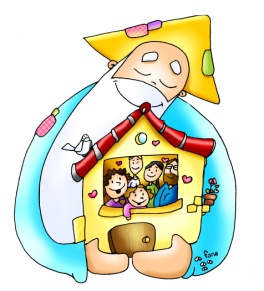 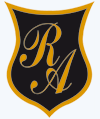     Colegio República ArgentinaO’Carrol  # 850-   Fono 72- 2230332                    Rancagua                                                   SEMANA N° 15 y 16  - 6 AL 17 JULIO 2020DOCENTE RESPONSABLE: Patricia Lagos Morenopatricia.lagos@colegio-republicaargentina.clSIEMPRE: DEBO REVISAR MI TRABAJO ANTES DE ENTREGARLO.CORREGIR ORTOGRAFÍA.USAR SINÓNIMOS EN MIS ESCRITOS.AMPLIAR MI VOCABULARIO.REVISAR MIS APUNTES.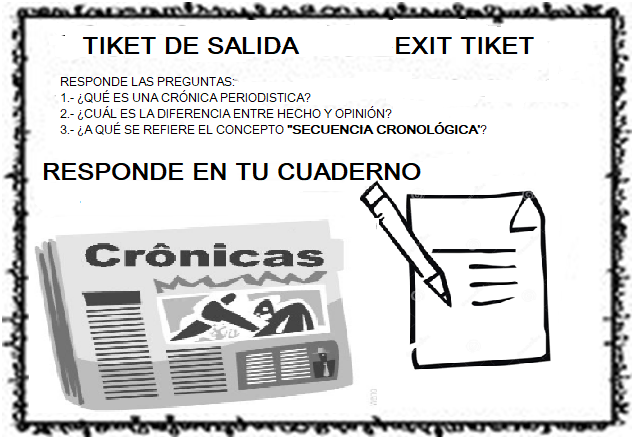                                                       SOLUCIONARIOTEXTO ITEXTO IILa opinión debe:Tener relación con el hecho escrito.Debe incluir adjetivos calificativos.Expresa lo que siente frente al hecho dado.TEXTO IIITEXTO IVTEXTO VHECHOS ORDEN CRONOLÓGICOTitanic choca con un Iceberg 14 de Abril 1912Hundimiento del Titanic  15 de abril 1912Titanic queda sepultado en el fondo del mar.1.600 personas  se hundieron con la embarcaciónVI   ESCRITURA DE CRÓNICANombre:Curso:                                                                                  Fecha : OA 12 Expresarse en forma creativa por medio de la escritura de textos de diversos géneros (por ejemplo, cuentos, crónicas, diarios de vida, cartas, poemas, etc.), escogiendo libremente.El temaEl géneroEl destinatarioEl Yak es un animal de gran ayuda para los sherpas.Se destaca por las largas lanas, que cubren sus patas y parte inferior del cuerpo.Fernando cree que es un mamífero curiosoEs capaz de llevar cargas pesadas y hasta una persona por varios díasDebe ser bel animal más fuerte del mundo.Sus pelos se emplean para hacer tejidos.Los tejidos son tan bellos que pareven obras de arte910DA11312413114215516171819CBCA20212223ABDCCRITERIOASPECTOS A EVALUARSI NOESTRUCTURANARRATIVATítulo llamativo que se relaciona con la noticia.ESTRUCTURANARRATIVAEl planteamiento permite una visión general del sucesoESTRUCTURANARRATIVALos hechos son presentados en orden cronológico.COMPONENTESEMÁNTICOEl suceso está escrito en forma clara.COMPONENTESEMÁNTICOIncluye opiniones y/o valoraciones de los hechos narrados.COMPONENTESEMÁNTICOUso  de vocabulario de acuerdo al nivelLEXICOUsa términos claros, explícitos y acordes con la noticia.LEXICOLas ideas son claras y están organizadas cronológicamenteLEXICOUso correcto de ortografía literal, acentual y puntual.